Biologijos tarpinio patikrinimo užduoties pavyzdžio nuoroda: https://beta.etestavimas.lt/tests/view/nIgTM7sVWJMQCuIq6kIsHd7sFahzMhQOaJxaCkZuVafapxHz1nl2nS-wFxvZmmUHWKfHnhd_4L0Sa3fm-wG5ZvD9kl2bmrhCFMPHR-qXP2bfHXEv52FbrkBZZHiklnX89G-MR8hlGGxO7WWZoYHZjDL7Rzgq3UPHdEp3PrkCxPxYnOI7G2gOA_yiby_rt0RsMaD9UPgDVifLg9H0ZPBUlxGeN5xtKcQhLE-1lJYkav5iBWPXk-2VOn_nm_Bv3uNUGNbdO-SrA_WS2vDPrku63A ir QR kodas: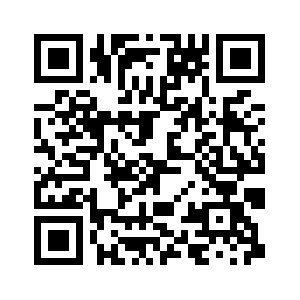 